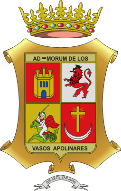 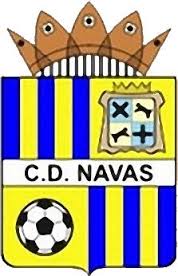 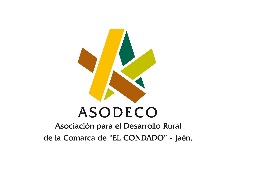 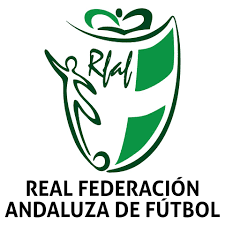 HORARIO PARTIDOS ESCUELA DE FUTBOL NAVAS / CD NAVAS 							16-17 FEBREROAPOYA A TU EQUIPO, DISFRUTA DEL DEPORTE, VIVE EL FUTBOL!!EQUIPODIAHORALOCAL/VISITANTERIVALLIGA/COMPETICIONSENIORDOMINGO 2418:00HLOCALCD ORIENTEDIVISION DE HONOR GRUPO 2JUVENILSABADO 2318:30HLOCALCD LINARES CF Y FUTBOL SALA3ª ANDALUZA G.2INFANTILSABADO 2312:00HLOCALRUS E.F. 3ª ANDALUZA INFANTILALEVIN ASABADO 2310:00HLOCALEMD SANTISTEBANJDPJALEVIN BLIGA CEDIFABENJAMIN AVIERNES 2217:30HVISITANTERUS E.F. 4ª ANDALUZA BENJAMINBENJAMIN BLIGA CEDIFA-JDPJPREBENJAMIN ASABADO 2309:30HLOCALEMD ARQUILLOSJDPJPREBENJAMIN BLIGA CEDIFA-JDPJBEBÉLIGA CEDIFA-JDPJ